¿Por qué los germinados son una alternativa para la salud y la economía de nuestro hogar?PROPÓSITOS Y EVIDENCIAS DE APRENDIZAJEPREPARACIÓN DE LA SESIÓNMOMENTOS DE LA SESIÓNProblematizaciónEn grupo claseInicia la sesión recordando con los estudiantes lo aprendido en las anteriores sesiones sobre sus necesidades nutricionales y el valor nutritivo de los germinados.Entrega a cada estudiante una copia de la noticia del Anexo 1. Indícales leerla en silencio e identificar los problemas de nutrición de la población peruana que allí se exponen.Invita a algunos/as voluntarios/as a nombrar los problemas expuestos.Presenta en un papelógrafo las siguientes preguntas y señala que las responderán juntos antes de terminar la sesión:¿Cómo pueden ayudar los germinados a cubrir nuestras necesidades de nutrición y a la economía familiar?¿Será posible que produzcamos nuestros propios germinados?, ¿por qué?¿Qué peligros podría haber en el consumo de germinados producidos en la institución educativa y en casa? Comunica el propósito de la sesión: “Hoy deliberaremos y tomaremos una decisión acerca de las posibilidades reales de producir los germinados, consumirlos y beneficiarnos de sus nutrientes”.Indica que evaluarán su participación entre compañeros del grupo, utilizando una ficha que les entregarás más adelante.Invita a los niños y las niñas a elegir las normas de convivencia que deberán cumplir en la presente sesión. Oriéntalos para que elijan las referidas al respeto entre compañeras y compañeros.Análisis de la informaciónEn grupo claseIndica a los estudiantes que les entregarás una serie de textos que los ayudarán a responder las preguntas del papelógrafo. No todos recibirán el mismo texto. Luego, con base en lo leído, deberán deliberar en grupo dando razones por las que deberían o no producir germinados en casa y en la institución educativa.Podrías brindar algunos ejemplos de introducción de las respuestas:Yo pienso que sí podemos cultivar los germinados, porque…Yo pienso que no deberíamos cultivar los germinados, porque…En grupos pequeños Organiza la clase en 8 grupos y distribuye las lecturas del Anexo 2, de la siguiente manera:Dos grupos con el texto A para cada uno de sus integrantes (posición: a favor de los germinados por su valor nutritivo y por ser de fácil digestión).Dos grupos con el texto B para cada uno de sus integrantes (posición: a favor de los germinados por su bajo costo y por sus diversas posibilidades de consumo).Dos grupos con el texto C para cada uno de sus integrantes (posición: en contra de los germinados por posible contaminación con bacterias).Dos grupos con el texto D prara cada uno de sus integrantes (posición: en contra de los germinados por necesitarse implementos caros para su producción).Otórgales 10 minutos para leer y ponerse de acuerdo en las razones que darán para defender la posición que les tocó, con información del texto leído.Forma 8 nuevos grupos, en los que haya por lo menos una persona a la que le tocó leer uno de los textos  A, B, C o D.Indica que ahora, en cada grupo, deberán defender su posición usando las razones que acordaron en el grupo anterior.Antes de que empiecen a deliberar, entrega una Ficha de coevaluación (Anexo 3) por grupo y léela con toda la clase, de modo que les quede claro cómo serán evaluados por su participación.Brinda 15 a 20 minutos para deliberar en grupo, dar sus argumentos y, luego, responder las preguntas iniciales:¿Cómo pueden ayudar los germinados a cubrir nuestras necesidades de nutrición y a la economía familiar?¿Será posible que produzcamos nuestros propios germinados?, ¿por qué?¿Qué peligros podría haber en el consumo de germinados producidos en la institución educativa y en casa? Acompaña a los grupos mientras deliberan y anímalos a participar formulando preguntas cuando sea necesario.Dales 10 minutos para completar la Ficha de coevaluación en el grupo; luego, recógela.Toma de decisiones En grupo claseInvita a todos a volver a sentarse como grupo clase. Pide a un integrante de cada grupo que presente las respuestas a una de las preguntas con sus respectivas razones, de manera que cada grupo pueda presentar parte de su trabajo. Anima a los estudiantes de los otros grupos a comentar o complementar los argumentos de sus compañeros/as.A partir de lo presentado por los grupos, logra que lleguen a un consenso como clase para producir los germinados y disfrutar de sus beneficios nutricionales apoyando la economía familiar. Pregunta a los estudiantes:¿Qué tuvieron que hacer para defender su posición?¿Cómo se sintieron al dar razones basadas en la información de los textos?¿Qué han aprendido sobre la deliberación?Solicita que todos traigan, la próxima sesión, propuestas de actividades a realizar durante la presente unidad, relacionadas con la producción de germinados y la difusión de su uso y consumo en las familias.Concluye con palabras de estímulo por el trabajo realizado y valora la actitud de respeto entre compañeras y compañeros.REFLEXIONES SOBRE EL APRENDIZAJE¿Qué avances tuvieron los estudiantes?¿Qué dificultades tuvieron los estudiantes?¿Qué aprendizajes debo reforzar en la siguiente sesión?¿Qué actividades, estrategias y materiales funcionaron y cuáles no?Anexo 1Quinto gradoAnexo 2Quinto grado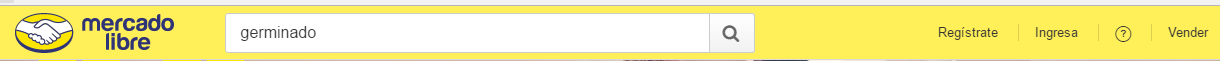 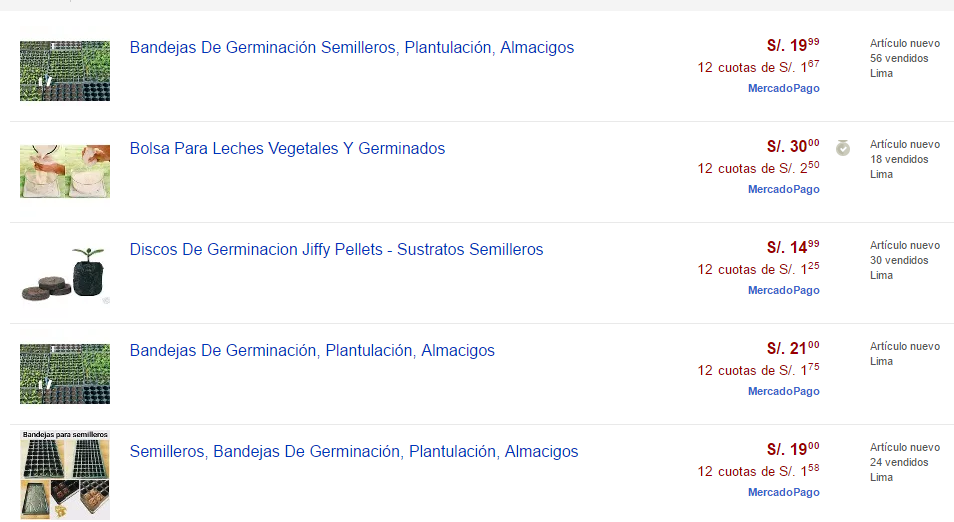 Anexo 3Quinto gradoFicha de coevaluación - Lista de cotejoCompetencias y capacidadesDesempeños (criterios de evaluación)¿Qué nos dará evidencia de aprendizaje?Convive y participa democráticamente en la búsqueda del bien común.Delibera sobre asuntos públicos.Participa en acciones que promueven el bienestar común.Propone, a partir de un diagnóstico y de la deliberación sobre la necesidad de una alimentación saludable y económica, acciones orientadas al bien común (producción de germinados) y al ejercicio de sus derechos a la alimentación y la salud. Sustenta su posición basándose en fuentes.Delibera sobre la necesidad de alimentarse de manera saludable y económica, y propone la producción de los germinados como una alternativa que favorece el ejercicio de su derecho a la salud y a la alimentación. Lista de cotejoEnfoques transversalesActitudes o acciones observablesEnfoque AmbientalDocentes y estudiantes promueven estilos de vida saludables, en armonía con el ambiente, al cultivar y promover el consumo de germinados.Enfoque de DerechosLos docentes propician y los estudiantes practican la deliberación para arribar a consensos sobre la planificación y ejecución de diversas actividades de la unidad.Enfoque Orientación al bien comúnLos docentes promueven oportunidades para que los estudiantes asuman responsabilidades diversas en la producción y venta de los germinados. Los estudiantes las aprovechan tomando en cuenta su propio bienestar y el de sus familias.¿Qué se debe hacer antes de la sesión?¿Qué recursos o materiales se utilizarán en la sesión?Fotocopiar el texto del Anexo 1 y los textos del Anexo 2 en cantidad suficiente para todos los estudiantes.Fotocopiar la Ficha de coevaluación del Anexo 3 (una copia por grupo).Preparar un papelógrafo con las tres preguntas de Inicio.Copias del Anexo 1 y del Anexo 2Copias de la Ficha de coevaluación Papelógrafo con las tres preguntas de InicioCinta adhesiva Inicio                                   Tiempo aproximado: 15 minutosDesarrollo  Tiempo aproximado: 60 minutosCierre                 Tiempo aproximado: 15 minutosDiario Perú 21, jueves 13 de marzo del 2014 Situación de la nutrición de la población peruanaCasi un 35% de peruanos no ingiere los requerimientos (nutritivos) mínimos, según el Programa de las Naciones Unidas para el Desarrollo (PNUD) (…). A esto se suma que 13 millones 800 mil personas en el país, es decir, casi la mitad de la población, no tiene en todo momento acceso físico y económico a suficientes alimentos sanos y nutritivos para satisfacer sus necesidades alimenticias para llevar una vida activa y sana.Por su parte, el experto en desarrollo rural, Alejandro Laos, manifestó que la mitad de los peruanos está en riesgo de inseguridad alimentaria, no solo por dificultad en el acceso a los alimentos, sino porque no se está alimentando de manera nutritiva y equilibrada.“Consumen más carbohidratos, grasas, y ‘comida chatarra’, especialmente en las ciudades”, refirió, al mismo tiempo que recordó que esta dieta deviene en problemas de salud.http://peru21.pe/actualidad/peru-tiene-casi-35-personas-deficit-calorico-2174073 Nombres y apellidos de los estudiantesParticipa en la deliberación defendiendo una posición con razones basadas en fuentes.Participa en la deliberación defendiendo una posición con razones basadas en fuentes.Llega a un consenso y da las razones grupales.Llega a un consenso y da las razones grupales.SíNoSíNo